國立臺東大學活動成果報告表主題：105學年度第2學期全校導師會議暨導師知能研習願景咖啡館會議105學年度第2學期全校導師會議暨導師知能研習願景咖啡館會議105學年度第2學期全校導師會議暨導師知能研習願景咖啡館會議105學年度第2學期全校導師會議暨導師知能研習願景咖啡館會議105學年度第2學期全校導師會議暨導師知能研習願景咖啡館會議時間：106年03月06日13:00-15:00參與人數參與人數服務人數參加人數時間：106年03月06日13:00-15:00參與人數參與人數   6767地點：圖書資訊館C207推廣教室圖書資訊館C207推廣教室圖書資訊館C207推廣教室圖書資訊館C207推廣教室圖書資訊館C207推廣教室概要：全校導師會議、優良導師頒獎及分享、導師知能願景咖啡館會議討論。全校導師會議、優良導師頒獎及分享、導師知能願景咖啡館會議討論。全校導師會議、優良導師頒獎及分享、導師知能願景咖啡館會議討論。全校導師會議、優良導師頒獎及分享、導師知能願景咖啡館會議討論。全校導師會議、優良導師頒獎及分享、導師知能願景咖啡館會議討論。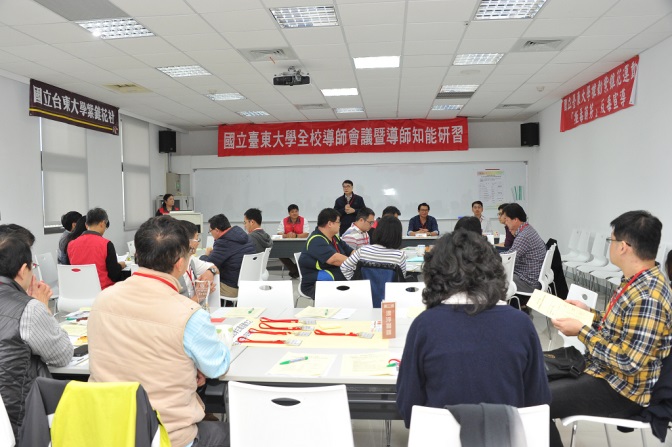 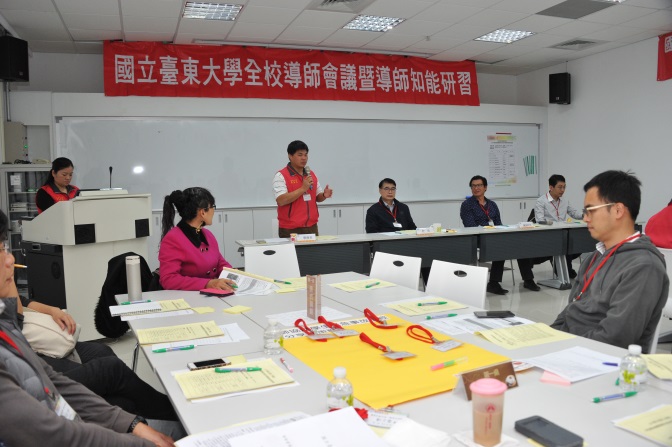 說明:曾耀銘校長致詞說明:曾耀銘校長致詞說明:曾耀銘校長致詞說明:洪煌佳學務長致詞說明:洪煌佳學務長致詞說明:洪煌佳學務長致詞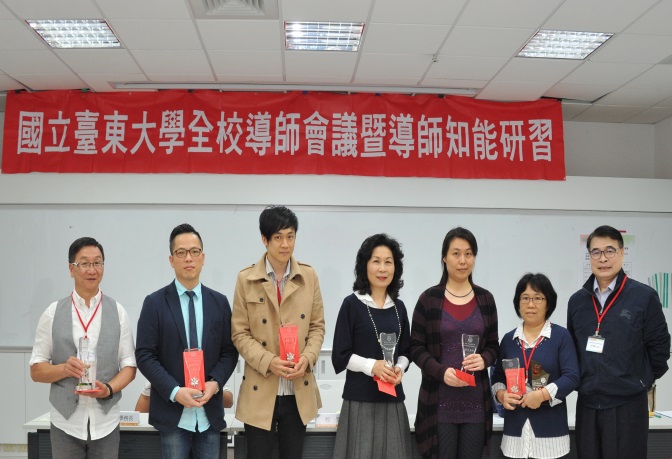 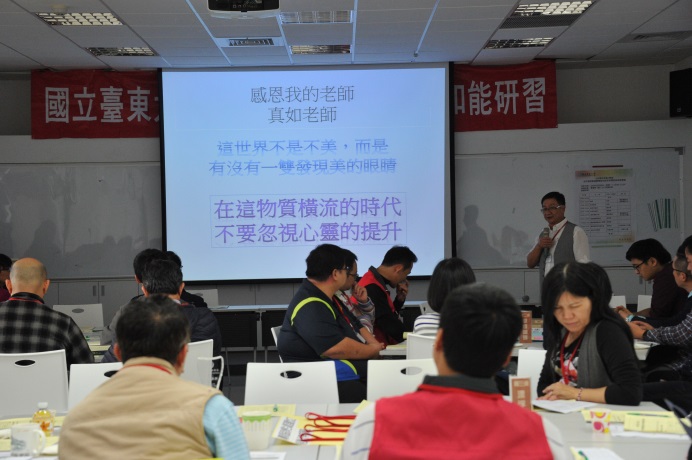 說明:104學年度「優良導師」合影說明:104學年度「優良導師」合影說明:104學年度「優良導師」合影說明:優良導師吳明灝老師分享時間說明:優良導師吳明灝老師分享時間說明:優良導師吳明灝老師分享時間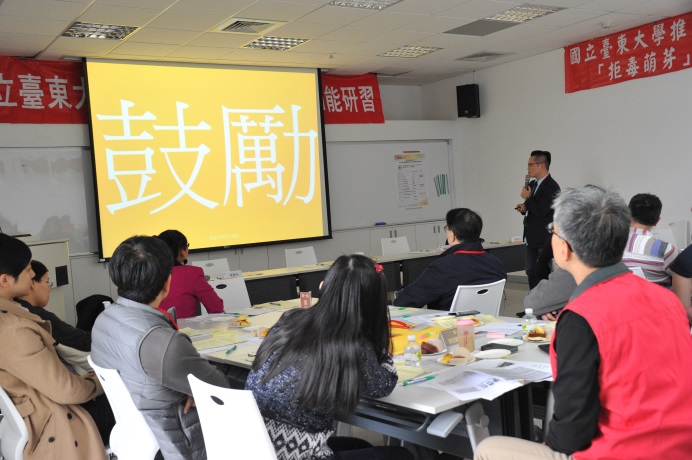 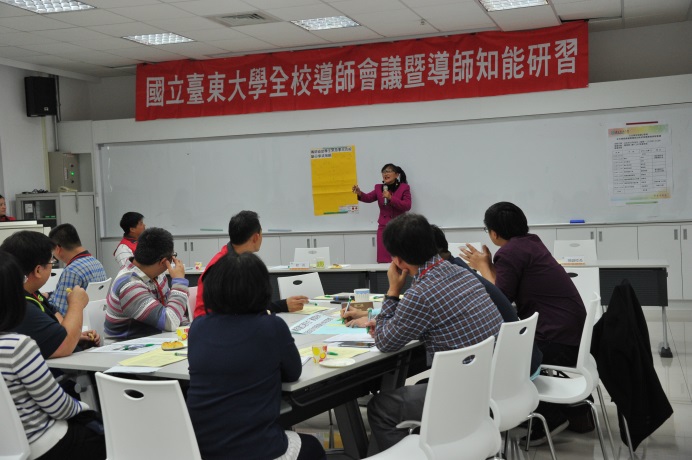 說明: 優良導師翁漢騰老師分享時間說明: 優良導師翁漢騰老師分享時間說明: 優良導師翁漢騰老師分享時間說明:願景咖啡館主題討論桌長分享時間說明:願景咖啡館主題討論桌長分享時間說明:願景咖啡館主題討論桌長分享時間